Week 8 Rankings: Who Is The Best Of The Best?AddThis Sharing ButtonsShare to FacebookShare to TwitterShare to PrintShare to More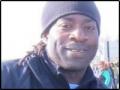 ILLINOIS XC 2013: REGULAR SEASON RANKINGSTony JonesOct 23, 2013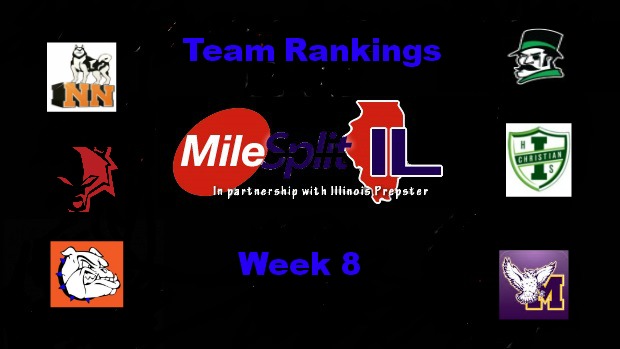 Take a long peek at Tony Jones and Alex G's week 8 rankings3A Boys-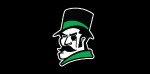 1. Elmhurst (York)2. Hinsdale Central3. Arlington Heights (Hersey)4. Chicago Lane Tech5. Orland Park (Sandburg)6. O’Fallon7. Naperville (Neuqua Valley)8. Winnetka (New Trier)9. Wheaton-Warrenville South10. New Lenox (Lincoln-Way Central)11. LaGrange (Lyons Twp.)12. Naperville North13. Downers Grove North14. Palatine15. Wilmette (Loyola Academy)16. Chicago (St. Ignatius)17. Edwardsville18. Buffalo Grove19. Barrington20. Mt. Prospect (Prospect)21. Batavia22. Park Ridge (Maine South)23. Roselle (Lake Park)24. Naperville Central25. Oswego EastTony Prepster’s quick thoughts: the season is quickly coming to a boiling point as the state series is on the horizon. In looking at the results from this past week, it was evident that many schools put their best efforts into winning their league titles.  In effect, it was status quo for most of last week’s top 10 teams. However, there was one school in particular, O’Fallon, that had a bit of trouble in getting a smooth win.  The Panthers only won 27-29 against nemesis Edwardsville and on the surface that looks damaging to a state champion run for the pre-season #1 team.  But if you look closely at the scoring ledger of the Southwestern Conference meet there are only six finishers. Coach Jon Burnett had to pull one of his top runners, Evan Wesslund, out of the race because of an Achilles Heel flare up… it will be interesting to see some of the same teams re-matching for the regionals.3A Girls-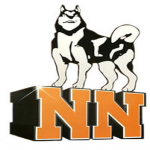 1. Naperville North2. Palatine3. Winnetka (New Trier)4. Glen Ellyn (Glenbard West)5. Hinsdale Central6. O’Fallon7. LaGrange (Lyons Twp.)8. Downers Grove South9. Geneva10. Barrington11. Wheaton-Warrenville South12. Naperville Central13. Lockport14. Downers Grove North15. Hoffman Estates16. Schaumburg17. Naperville (Neuqua Valley)18. Chicago (St. Ignatius)19. Minooka20. Wilmette (Loyola Academy)21. Oak Park-River Forest22. Lake Zurich23. Crystal Lake South24. Libertyville25. Edwardsville25. Cary-GroveTonyprepster’s thoughts: top ranked Naperville North took care of business on Friday afternoon against some pretty tough competition in the Dupage Valley Conference. It is clear they will be the team to beat as the state series is finally here.  The ranked teams 2-5 have an opportunity to get a state trophy fairly easy. Palatine is incredibly strong with its pack smashing teams with amazing splits every time out. New Trier has front runner junior Mimi Smith running as an individual state contender. Glenbard West will begin life with their ace senior Madeline Perez back in the fold. Hinsdale Central is looking strong with freshman Alexa Haffe leading the way.  But there is one team on a separate island. O’Fallon is a solid team but it will remain to see a team from the southern sector of the state to step up on the prime time stage. The 1987 E. St. Louis (Lincoln) squad is the only team from south of Interstate 80 that has won a state trophy (state runner-up to Hoffman Estates)… watch out for a deep, deep 25 and beyond girls field go into combat this weekend!2A Boys-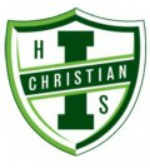 1. Lansing (Illiana Christian)2. Mahomet-Seymour3. Vernon Hills4. Yorkville5. Normal (University)6. Crystal Lake Central7. Chicago Jones Prep8. Dixon9. Metamora10. Rock Island (Alleman)11. Lisle (Benet Academy)12. Springfield13. Glen Ellyn (Glenbard South)14. Chatham-Glenwood15. Bensonville (Fenton)16. Champaign Central17. Maple Park (Kaneland)18. Belvidere North19. Dunlap20. WaterlooTonyprepster’s thoughts: IC continues to roll through the season with a dominating performance at their conference meet. They will have to wait until the state championship to duel Mahomet-Seymour and Vernon Hills.  Chicago Jones Prep dropped a few spots but don’t sleep on the Eagles as they look to defend their state title. They will bring up a few of their super sophomores for the post-season run.2A Girls-  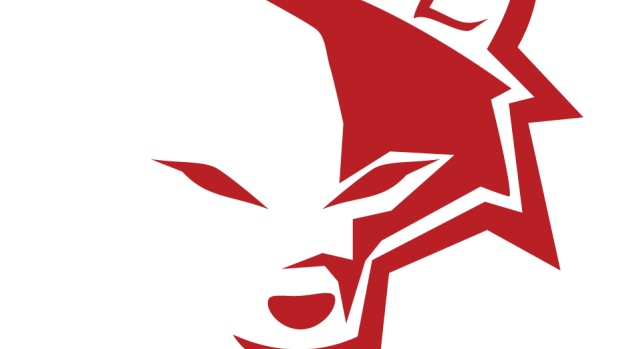 1. Yorkville2. Normal (University)3. Glen Ellyn (Glenbard South)4. Crystal Lake Central5. Highland6. Vernon Hills7. Belvidere North8. Lake Forest9.  Woodstock10. Maple Park (Kaneland)11. Lemont12. Metamora13. Mattoon14. Mahomet-Seymour15. Chatham-Glenwood16. Dunlap17. Lombard (Montini)18. Springfield19. Normal West20. West Chicago (Wheaton Academy)Tonyprepster’s thoughts: defending state champion Yorkville enjoyed an easy time at conference.  The Lady Foxes led by sophomore Skyler Bollinger are a prohibitive favorite to advance to the sectional round even if they ran a completely different top 7 at regionals. Normal U High is lurking and waiting for Yorkville to slip. How about Glenbard South? They are getting well physically and mentally at the right time.  Look at for their star sophomore Diane Lipa to get rolling.1A Boys-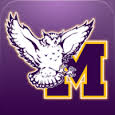 1. Monticello2. Tolono (Unity)3. Winnebago4. Shelbyville5. Rochester6. Elmwood-Brimfield7. St. Joseph (Ogden)8. Tremont9. Sterling (Newman Catholic)10. Rockford Christian11. Urbana (University)12. Champaign (St. Thomas More)13. Stanford (Olympia)14. Mt. Zion15. Freeburg16. El Paso-Gridley17. Pleasant Plains18. Paxton-Buckley-Loda19. Liberty20. NashvilleAlex's thoughts: Monticello and Tolono (Unity) continue to duel as the top teams in the state.  The Sages got the best of Unity at the Okaw Conference meet.  It is not done yet between these titans.1A Girls-  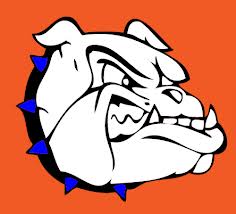 1.  Decatur (St. Teresa)2.  Rochester3.  Monticello4.  St. Joseph-Ogden5.  Eureka6.  Chicago (Latin)7.  Tolono (Unity)8.  Liberty9.  Macomb10.  Henry (H.-Senachwine)11.  Freeburg12.  Litchfield13.  Elmwood-Brimfield14.  Monmouth-Roseville15.  Urbana (University)16.  Downs (Tri-Valley)17.  Ottawa (Marquette)18.  Kankakee (Mcnamara)19.  Carlinville20.  Champaign (St. Thomas More)Alex's thoughts: St. Teresa is ready to pull the plug on the state's best competition after handing rival Monticello another defeat at the Okaw Conference meet.  Rochester beat some quality teams in their Central State Eight Conference meet that featured several ranked 2A clubs. It will be interesting to see how the Rockets fare against St. Teresa and Monticello at state. Carlinville